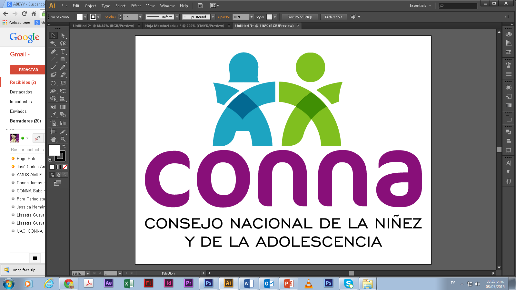 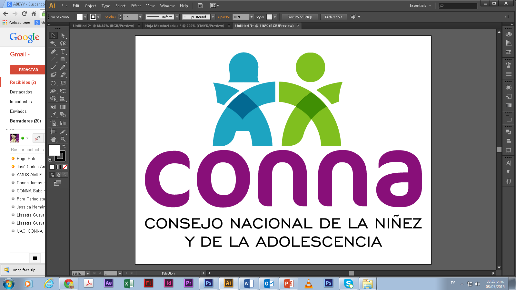 Resolución de Solicitud de InformaciónEl Consejo Nacional de la Niñez y de la Adolescencia, luego de haber recibido y admitido la solicitud de información No. 001/2019,  presentada ante la Unidad de Acceso a la Información Pública de esta dependencia el 31 de enero de 2019 por			, mediante la cual solicitan  lo siguiente:“En relación con las señoras: María Dolores Membreño y Leticia Escobar:1.- Nombre completo y grado o título académico obtenido2.- Nombramiento o cargo que ostentan en el CONNA y perfil de la plaza en cuestión3.- Funciones derivadas de dicho nombramiento4.- Salario devengado5.- Resultados de las evaluaciones de desempeño realizadas cada año6.- Ternas en las que compitieron y criterios de selección por las que fueron elegidas7.- Persona (s) involucrada(s) en su selección para las plazas que optaron y fundamentos o criterios para seleccionarlas; además el resultado de las diferentes evaluaciones o pruebas realizadas para valorar la capacidad e idoneidad para optar a dichas plazas.8.- Resultados del Plan Operativo Anual al cual corresponde su trabajo9.- Principales logros laborales obtenidos desde su nombramiento a la fecha10.- Registro de documentos producidos o proyectos generados al interior de sus departamentos en el marco de sus funciones11.- Planificación anual de trabajo que respalde sus labores, logros obtenidos y justifiquen su contratación12.- Detalle de cada comité, comisión, mesa de trabajo u otros espacios en el que colaboren o brinden apoyo de relevancia para las funciones que desempeñan al interior del CONNA, haciendo hincapié en las horas laborales dedicadas a los mismos13.- Fecha de incorporación al sindicato y tiempo laboral autorizado para realizar actividades sindicales14.- Cuales son los mecanismos de control utilizados para verificar que se cumplan con las funciones y el aprovechamiento al máximo de las jornadas laborales, como se ejecutan dichos controles y como se garantiza el rendimiento de sus jornadas de trabajo15.- En relación con la Sra. Membreño, cuales son las funciones que desarrolla y que hacen necesario el uso de una computadora personal16.- En el caso de la Sra. Escobar se solicita copia de los proyectos de cooperación internacionales gestionados, cuales han sido aprobados y puestos en funcionamiento.17.- Detalle de Solicitudes de permisos personales, permisos con goce de sueldo, licencias y dias compensatorios, asi como detalle de marcaciones tardias y/u omisiones de marcaciones tanto de horario de entrada como de salida con sus respectivas justificaciones18.-  detalle de incapacidades medicas presentadas incluyendo fuente de la incapacidad (ISSS, Clinica Empresarial, Unidades de Salud, Medico Particular, etc)  incluyendo los dias y fechas de incapacidad.Ambos puntos desde su ingreso al CONNA hasta la fecha. En ambos casos se requiere la información desde el día que fueron contratadas a la fecha”Y considerando que la solicitud cumple con todos los requisitos establecidos en el art.66 de La ley de Acceso a la Información Pública y los arts. 50 al 54 del Reglamento de la Ley de Acceso a la Información Pública, y que la información solicitada no se encuentra entre las excepciones enumeradas en los arts. 19 y 24 de la Ley, y 19 del Reglamento, resuelve:PROPORCIONAR LA INFORMACIÓN PÚBLICA SOLICITADAEn los numerales 1, 2, 3, 4, 5, 6, 7, 13, 17 y 18. El resto de información, fue proporcionada el catorce de febrero de 2019.San Salvador, a las quince horas del veintiuno de febrero de dos mil diecinueve.___________________________________           	Silvia Soledad Orellana Guillén                        Oficial de Información 